ОПИС ДИСЦИПЛІНИМетою вивчення навчальної дисципліни «Безпека праці та  життєдіяльності» є теоретико - практична підготовка  спеціалістів спроможних на основі отриманих знань та навичок  забезпечити власне тривале повноцінне життя  в суспільстві, що динамічно змінюється,  та розпізнавати і  проводити в життя заходи по забезпеченню безпеки життєдіяльності серед підлеглого виробничого персоналу в повсякденних умовах життя та за умов надзвичайних ситуацій. Завдання курсу передбачає опанування знаннями, вміннями та навичками вирішувати професійні завдання з обов’язковим урахуванням галузевих вимог щодо забезпечення безпеки персоналу та захисту населення в небезпечних та надзвичайних ситуаціях і формування  мотивації щодо посилення особистої відповідальності за забезпечення гарантованого рівня безпеки функціонування об’єктів галузі, матеріальних та культурних цінностей в межах науково-обґрунтованих критеріїв прийнятного ризику.Інтегральна компетентність: Здатність розв’язувати складні спеціалізовані задачі та практичні проблеми, що характеризуються комплексністю та невизначеністю у біотехнології та біоінженерії, або у процесі навчання, що передбачає застосування теорій та методів біотехнології та біоінженерії.Загальні компетенції (ЗК):ЗК 2. Здатність зберігати та примножувати моральні, культурні, наукові цінності і досягнення суспільства на основі розуміння історії та закономірностей розвитку предметної області, її місця у загальній системі знань про природу і суспільство та у розвитку суспільства, техніки і технологій, використовувати різні види та форми рухової активності для активного відпочинку та ведення здорового способу життя. ЗК 3. Здатність застосовувати знання в практичних ситуаціях.ЗК 5. Здатність до здійснення саморегуляції та ведення здорового способу життя, здатність до адаптації та дії в новій ситуації.Спеціальні (фахові, предметні) компетентності (СК):СК 14. Здатність проводити санітарно-гігієнічні і профілактичні заходи на фермах та інших об’єктах із виробництва і переробки продукції тваринництва.Програмні результати навчання (ПРН):ПРН-3. Дотримуватися принципів саморегуляції і ведення здорового способу життя, демонструвати здатність до адаптації та дії в новій ситуації.ПРН-19. Координувати проведення гігієнічних, санітарно-профілактичних заходів на фермах та інших об’єктах із виробництва та переробки продукції тваринництва.СТРУКТУРА КУРСУПОЛІТИКА ОЦІНЮВАННЯШКАЛА ОЦІНЮВАННЯ СТУДЕНТІВРЕКОМЕНДОВАНІ ДЖЕРЕЛА ІНФОРМАЦІЇ1. Гороховський Є.Ю. Безпека життєдіяльності: конспект лекцій для здобувачів ступеня вищої освіти бакалавра всіх напрямів підготовки. Запоріжжя: ЗНУ,2020. 105 с.2. Піскунова Л.Е., Прилипко В.А., Зубок Т.О. Безпека життєдіяльності : підруч. для студ. вищ. закл. освіти України I - IV рівнів акредитації з галузі знань "Природничі науки". Херсон : ОЛДІ-ПЛЮС, 2013. 455 c.3. Піскунова Л.Е., Прилипко В.А., Зубок Т.О. Безпека життєдіяльності: підручник. Київ, 2017. 456 с.4. Желібо Є.П. Безпека життєдіяльності. Навчальний посібник. Ірпінь : Ун-т державної фіскальної служби України. 2020. 256 с. 5. Безпека життєдіяльності, основи охорони праці: навч. посіб. / за заг. ред О.П. Яворовського. К.: ВСВ "Медицина", 2015. 288 сІнформаційні ресурси.Електронний курс з дисципліни: Безпека праці і життєдіяльності «Безпека життєдіяльності». URL:  https://elearn.nubip.edu.ua/course/view.php?id=1415 Сайт Верховної Ради України URL: http://www.rada.gov.ua. (дата звернення: 10.06.2023).Сайт Кабінету Міністрів України URL: http://www.kmu.gov.ua. (дата звернення: 10.06.2023).Сайт Ради національної безпеки і оборони України URL: https://www.rnbo.gov.ua/. (дата звернення: 10.06.2023).Сайт Міністерства охорони здоров’я України URL: http://www.moz.gov.ua. (дата звернення: 10.06.2023).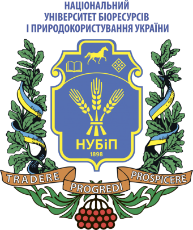 СИЛАБУС ДИСЦИПЛІНИ «Безпека праці і життєдіяльності»(Частина Безпека життєдіяльності)Ступінь вищої освіти - БакалаврСпеціальність 204 «Технологія виробництва і переробки продукції тваринництва»Освітня програма «Технологія виробництва і переробки продукції тваринництва»Рік навчання ___2____, семестр ___4_____Форма навчання ____денна_____Кількість кредитів ЄКТС___2_____Мова викладання ____українська________Лектор курсуКонтактна інформація лектора:Е-mail: ndieco@ukr.netМоб.тел: +38(067)5001028Web of Science ResearcherID H-8521-2018 БондарьВалерія Іванівна, доцент, кандидат сільськогосподарських наукКонтактна інформація лектора:Е-mail: ndieco@ukr.netМоб.тел: +38(067)5001028Web of Science ResearcherID H-8521-2018 Сторінка курсу в eLearn https://elearn.nubip.edu.ua/course/view.php?id=1415ТемаГодини(лекції/ практичні/ самостійні)Результати навчанняЗавданняОцінювання1 семестр1 семестр1 семестр1 семестр1 семестрМодуль 1Модуль 1Модуль 1Модуль 1Модуль 1Л.1. Категорійно-понятійний апарат з БЖД, таксономія небезпек.П.1 Тема. Кількісна і якісна оцінка небезпеки. Практичне заняття №.1. Ризик як кількісна оцінка небезпек. Статистична оцінка небезпечних і шкідливих чинників для життя людини1/2/4Ідентифікація та квантифікація небезпек. Класифікація НС і обсягів заподіяних або очікуваних збитків.Оцінювання рівня небезпеки за допомогою імовірнісних структурно-логічних моделей. 1. Визначення видів, рівнів, категорій ризику різних життєвих ситуацій.2.Проведення статистичної оцінки небезпечних і шкідливих чинників для життя людини.10Л.2. Природні загрози та характер їхніх проявів і дії на людей, тварин, рослин, об’єкти економіки.П.2. Тема Природні небезпеки Практичне заняття №.2 Природні небезпеки, правила поведінки під час природніх небезпек. Визначення рівня метеочутливості людини1/2/5Вражаючі фактори, що  формуються небезпечними природними процесами і явищами, Пожежі у природних екосистемах Біологічні небезпеки. Характеристика  патогенних мікроорганізмів. Пандемії, епідемії, масові отруєння людей.Визначити рівень патогенності погоди, оцінити комплексний вплив погодно-метеорологічних факторів на організм людини.2. Природні небезпеки, правила поведінки під час природніх небезпек.15Л.3. Людина - відкрита біоенергетична та духовно-інформаційна система.                П.3. Практичне заняття №3. Біологічні небезпеки. Інфекційні захворювання. Правила поведінки населення під час карантину та інших ізоляційно-обмежувальних заходів.1/2/5Основні властивості організму: гомеостаз, реактивність, резистентність. Єдність систем та цілісність організму людини. Природні фізіологічні системи захисту, резерви організму.  Імунітет. Адаптація.1. Вивчити основні інфекційні захворювання та правила поведінки населення при проведенні ізоляційно-обмежувальних заходів.2. Оцінити окремі елементи психофізіологічної надійності людини за допомогою наведених нижче тестів.15Л.4. Соціально-політичні небезпеки, їхні види та характеристики. Соціальні та психологічні фактори ризику. Поведінкові реакції населення у НС.П.4. Практична робота 4. Визначення основних психофізіологічних властивостей людини  та їх вплив на безпеку1/2/5Проаналізувати причини та наслідки реалізації соціально-політичних небезпек.Визначити соціальні та психологічні фактори ризику. Поведінкові реакції населення у НС.Модульний тест №11050Всього за модуль 1 Всього за модуль 1 Всього за модуль 1 Всього за модуль 1 100Модуль 2Модуль 2Модуль 2Модуль 2Модуль 2Л.5. Застосування ризик орієнтованого підходу для побудови імовірнісних структурно-логічних моделей виникнення та розвитку НС. Техногенні небезпеки та їхні наслідки. П.5.Тема. Пожежна безпека. Практичне заняття №5. Аналіз небезпеки під час роботи із хімічними та вибухо-пожежонебезпечними речовинами 1/2/5Техногенні небезпеки та їх вражаючі фактори за генезисом і механізмом впливу. Класифікація, номенклатура і одиниці виміру вражаючих факторів фізичної та хімічної дії джерел техногенних небезпек.1. Вивчити систему забезпечення протипожежного захисту.2.Знайти час, за який при температурі 25ºС у лабораторії об´ємом V, де випадково витік бензол і утворив пляму площею S, буде досягненню ГДК, ССК і НМП при швидкості випаровування U.3.Визначити правила поведінки при пожежі, правила гасіння пожеж.15Л.6. Менеджмент безпеки, правове забезпечення та організаційно-функціональна структура захисту населення та АТО у НСП.7. Практичне заняття №7. Техногенні небезпеки та їхні наслідки для здоров’я людини1/2/4Визначення наявних проблем з безпеки і захисту ОГ у НС, рівня їхнього ризику. Галузеві вимоги і норми щодо забезпечення сталого функціонування ОГ та контролю за станом його основних фондів.1.Проаналізувати менеджмент безпеки при техногенних надзвичайних ситуаціях2. Система захисту населення в Україні та Європі15Л.7. Управління силами та засобами ОГ під час НС П.8. Тема.  Соціальне середовище проживання людиниПрактичне заняття №7. Визначення правил поведінки при надзвичайних ситуаціях різного рівня та походження1/2/4Соціальні фактори, що впливають на життя та здоров’я людини.Вміти ідентифікувати надзвичайну ситуацію та обирати найкращий варіант виходу із неї.1.Ознайомитись з основними учасниками цивільного захисту населення в Україні.2. Визначити правила поведінки при надзвичайних ситуаціях різного рівня та походження10Л.8. Перша медична допомога Практичне заняття №8 Перша домедична допомога під час надзвичайних ситуацій1/1/5Вивчити основи надання першої медичної допомоги постраждалим від надзвичайних ситуацій різного походження.Виконання практичної роботи №8 та самостійної роботи №2 роходження ТЕСТУ №2 до Модуля 2101040Всього за 1 семестрВсього за 1 семестрВсього за 1 семестрВсього за 1 семестр70Екзамен30 Всього з навчальної роботи26/26Розраховується як сума за всі модулі у перерахунку на 70 % від загальної оцінки за курсРозраховується як сума за всі модулі у перерахунку на 70 % від загальної оцінки за курс70екзаменЕкзамен включає 30% від загальної оцінки за курс10 тестових запитань різної складності, 2 питання ЕСЕ30 ВСЬОГО ЗА КУРСВСЬОГО ЗА КУРСВСЬОГО ЗА КУРСВСЬОГО ЗА КУРС100Політика щодо дедлайнів та перескладання:Роботи, які здаються із порушенням термінів без поважних причин, оцінюються на нижчу оцінку. Перескладання модулів відбувається із дозволу лектора за наявності поважних причин (наприклад, лікарняний). Політика щодо академічної доброчесності:Списування (дублювання роботи із іншим студентом) під час контрольних робіт та екзаменів заборонені (в т.ч. із використанням мобільних девайсів). Власні умовиводи у висновках до робіт повинні містити конкретну інформацію відповідно до завданьПолітика щодо відвідування:Відвідування занять є обов’язковим. За об’єктивних причин (наприклад, хвороба, міжнародне стажування) навчання може відбуватись індивідуально (в он-лайн формі за погодженням із деканом факультету)Рейтинг здобувача вищої освіти, балиОцінка національна за результати складання екзаменів заліківОцінка національна за результати складання екзаменів заліківРейтинг здобувача вищої освіти, балиекзаменівзаліків90-100відміннозараховано74-89добрезараховано60-73задовільнозараховано0-59незадовільноне зараховано